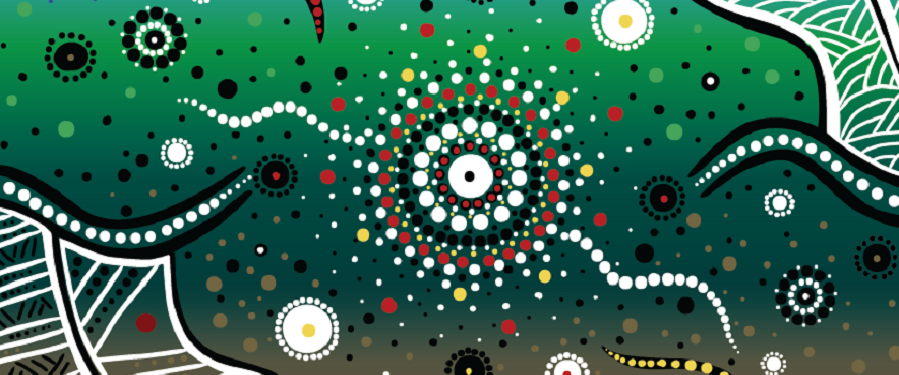 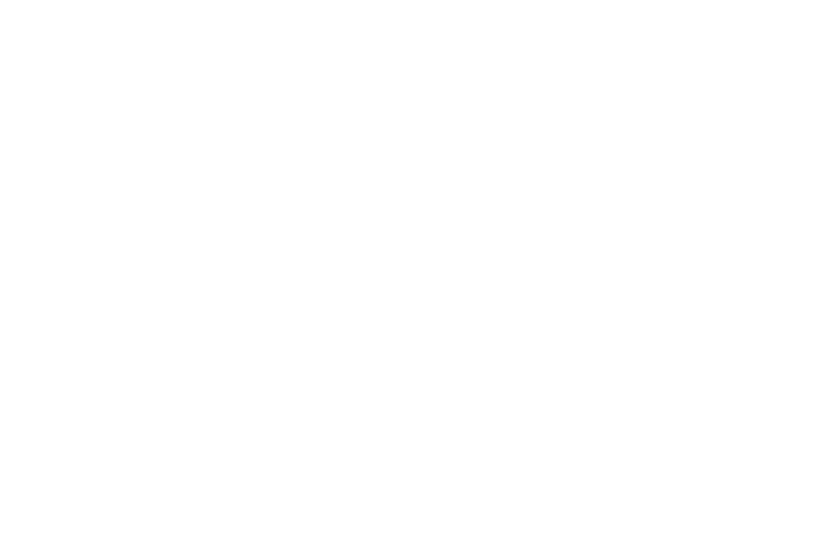 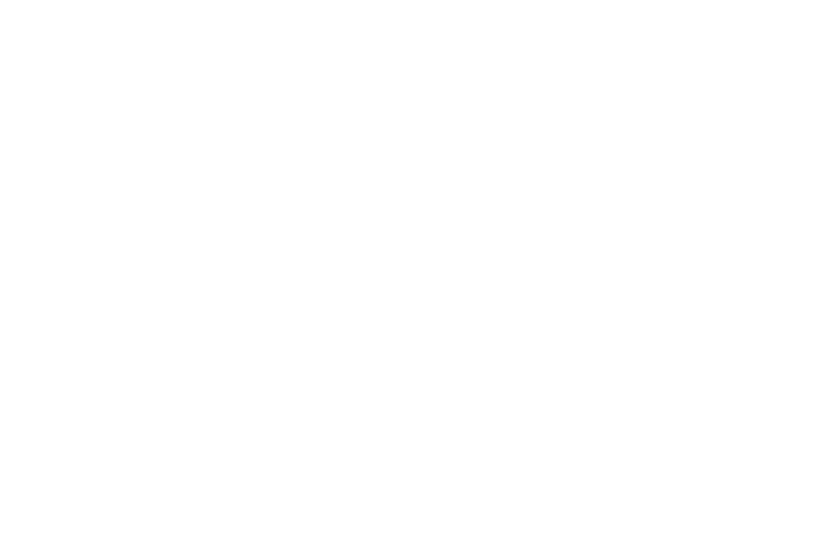 © 2018 State of NSW and Environment Protection AuthorityWith the exception of photographs, the State of NSW and Environment Protection Authority are pleased to allow this material to be reproduced in whole or in part for educational and non-commercial use, provided the meaning is unchanged and its source, publisher and authorship are acknowledged. Specific permission is required for the reproduction of photographs.The NSW Environment Protection Authority (EPA) has compiled this Expression of Interest Form in good faith, exercising all due care and attention. No representation is made about the accuracy, completeness or suitability of the information in this publication for any particular purpose. The EPA shall not be liable for any damage which may occur to any person or organisation taking action or not on the basis of this publication. Readers should seek appropriate advice when applying the information to their specific needs. All content in this publication is owned by the EPA and is protected by Crown Copyright, unless credited otherwise. It is licensed under the Creative Commons Attribution 4.0 International (CC BY 4.0), subject to the exemptions contained in the licence. The legal code for the licence is available at Creative Commons.The EPA asserts the right to be attributed as author of the original material in the following manner: © State of New South Wales and the Environment Protection Authority 20XX.Cover: Artwork by Wiradjuri artist Lani Balzan. “The background of the painting represents the land, our country.  The lined areas of both ends represent the importance of waste management and recycling and how it connects to caring for the land and country and the people within communities.  The middle dotted area represents us working together and partnerships to care for the country together. The white dots in the middle and moving outwards represent the elements of the diversity in N.S.W. The different dotted areas throughout the painting represent community designing their own solutions and being involved at all stages.  The painting represents the land and the importance to look after it and (with this program) how we as a community can achieve this.”Published by:NSW Environment Protection Authority
59 Goulburn Street, Sydney NSW 2000
PO Box A290, Sydney South NSW 1232
Phone: +61 2 9995 5000 (switchboard)
Phone: 131 555 (NSW only – environment information and publications requests)
Fax: +61 2 9995 5999
TTY users: phone 133 677, then ask for 131 555
Speak and listen users: phone 1300 555 727, then ask for 131 555
Email: info@epa.nsw.gov.au 
Website: www.epa.nsw.gov.auwww.epa.nsw.gov.auReport pollution and environmental incidents
Environment Line: 131 555 (NSW only) or info@epa.nsw.gov.au
See also www.epa.nsw.gov.auEPA 2018P0875
September 2018ContentsGeneral information	4Section A – Registration	5A.1 Name of applicant organisation	5A.2 Project title	5A.3 Total amount requested (excluding GST)	5A.4. Applicant organisation’s details	5A.5 Contact details for main contact in applicant organisation	5A.6 Public Liability Insurance	6Section B – Project details	6B.1 What is your project?	7B.2 Why is your project needed?	7B.3 What do you think is the cause of the illegal dumping?	8B.4 Details of your illegal dumping locations	8B.5 Photographs – evidence of illegal dumping	10B.6 Other funding to run your project?	10Section C - Project Plan	11Project management and evaluation plan	11ALCUP program objectives	11Project activities	11Project measures	11Risks and risk management	12C.1 Project Plan	13C.2. Stakeholder and partner engagement	15Section D - Budget	17Section E – Administration and authorisation	17E.1 Administrator details	17E.2 Authorisation for Administrator	17E.3 Contact details in administrator organisation	17E.4 Authorisation	18Section F – How to submit your EOI	18General informationPlease read the Round 4 Guidelines before starting your Expression of Interest (EOI)You need to answer every question. Where a question does not apply to your EOI please write ‘not applicable’ and briefly explain whyGrants available: $10,000 to $75,000 (GST exclusive)EOIs for the program will be accepted until the funding is exhausted or 5pm on 30 September 2019. Any EOI that is submitted after that day cannot be considered.For more information contact:Section A – RegistrationA.1 Name of applicant organisationA.2 Project title A.3 Total amount requested (excluding GST)A.4. Applicant organisation’s detailsThis section provides important background information about the nature of your organisation and your organisation’s ability to manage your project. See the Guidelines for the eligibility criteria to ensure your organisation is eligible to apply for a grant. Please ensure your organisation meets the eligibility criteria before submitting your application.A.5 Contact details for main contact in applicant organisationA.6 Public Liability Insurance It is a condition of your grant to hold public liability insurance.  Provide details of your public liability insurance below. You may form an arrangement with an administering body before submitting your application to provide insurance and other legal requirements for the project.Section B – Project detailsExpression of Interest submissions will be assessed by an independent Technical Review Committee (TRC). The table below outlines the assessment criteria by which the EOI’s will be assessed and the questions that relate to each criterion.B.1 What is your project? Describe what you are planning to do in your project. Use up to 150 words.B.2 Why is your project needed? Your answer should address:why the project needs to be donewhat waste types are being illegal dumped how often is waste being illegally dumpedhow long has illegal dumping been occurring on your Countrywhat environmental, cultural and health impacts is the illegal dumping having on your Country?B.3 What do you think is the cause of the illegal dumping? This should include details of who is dumping, the types of vehicles used to carry out the dumping (if known) and all factors that may be contributing to the illegal dumping occurring e.g. remote locations or multiple access trails.
B.4 Details of your illegal dumping locations Please provide a map showing:current dumping locations (hotspots)location of proposed activities such as clean up activities and proposed infrastructure that will form part of your project such as fences, gate, signs, mounds and bouldersneighbouring boundaries any other relevant existing features e.g. waste management facility, gates, roads, tracks, fences, buildings, waterways.What is the total area of your project site? Complete the table below outlining the following details about the hotspot:The number of hot spotsThe location The types of waste foundThe amount of waste*Please add rows as requiredB.5 Photographs – evidence of illegal dumping Please submit photographs with your application that show evidence of:The hotspot locationsThe extent and type of waste illegally dumped at the hotspot.B.6 Other funding to run your project? Have you received or applied for any other funding from other organisations or grant programs that will compliment you project activities? If yes, please provide details. Section C - Project PlanProject management and evaluation planThe purpose of the project plan is to describe what your project will deliver to address the problem of illegal dumping and how you can measure the outputs to show your achievements. You will need to report to the EPA on the progress of your project – in line with the project plan you develop here. The project plan will not only assist you in planning your project but it will help you to demonstrate how successful your project is. (Note that the EOI Guidelines includes a table of suggested activities and measures. See page 9-10 of the Guidelines.)ALCUP program objectivesThe project plan should include activities that will achieve the overall objectives of the ALCUP program. The Guidelines have listed the following objectives for the ALCUP program: Note: Your project activities may meet more than one project objective.Project activitiesProject activities are the activities that you will do in the project. This can include cleaning up, installing infrastructure to prevent illegal dumping, surveillance or illegal dumping monitoring, promotion and community education, stakeholder engagement as well as Caring for Country activities to prevent 
illegal dumping.List your major project activities in the template below, explain how they will help address the illegal dumping issue; when you are planning to start your activities, who will be the person(s) responsible for this activity as well as how you will measure and monitor the success of the activity. Project measuresProject measures are a standard way of measuring project activity that can be reported at a project, program and statewide level. Project measures may be quantitative (numerical – How much did we do?) or qualitative (descriptive – How well did we do it?). Choose relevant measures from the examples in the project table on the Guidelines (Page 9-10).  If none of the measures are suitable you can define your own measure. Risks and risk managementWhat will be the risks to the success of this activity (for example the illegal dumping returning after the clean-up). What will you do to mitigate the risks and ensure the long-term success of the activity?C.1 Project Plan Please add or remove rows as neededC.2. Stakeholder and partner engagement Obtaining the support of other organisations can significantly add value to a project by:reaching a wider audiencegaining in-kind support sharing responsibility for the project outcomesenabling long-term success of the program.Please provide information in the table below on who your partners and stakeholders are and their roles in the project. What are the positive and negative impacts they might have on your project?  What is your strategy to engage the stakeholders to enhance their support in the program, including communication channels you will use to consult, inform or involve these stakeholders?A letter of support from your project partners will be considerably favoured when assessing the EOI’s.Please add or remove rows as needed.Section D - BudgetThis part of the EOI application is a separate Excel document and can be downloaded from our website. See Aboriginal Land Clean Up Program, Application Budget template.Complete the Excel document and include it as an email attachment when submitting your application.Section E – Administration and authorisation E.1 Administrator details Only complete if another organisation is going to administer this grant for you.E.2 Authorisation for AdministratorOnly complete if another organisation is going to administer this grant for you.Has the LALC provided written support for the above organisation to administer the grant on behalf of the LALC?  The written support should include an outline of the LALCs roles, responsibilities and commitment to the project.Yes (please attach with EOI)No (the project will not be eligible)E.3 Contact details in administrator organisationOnly complete if someone is going to administer this grant for you.E.4 AuthorisationProvide the name of one office-bearer in your organisation (e.g. Chairperson, Treasurer, Chief Executive Officer or Executive Officer) who are able to attest to the accuracy of the information within the application.Section F – How to submit your EOIPhone(02) 9995 5596EmailALCUP.program@epa.nsw.gov.au$     ItemsYour organisation detailsPostal addressSuburb StatePostcodeRegistered for GST (Y/N) ItemsYour organisation detailsTitleNameJob titleDaytime phone Mobile phone EmailItemsYour insurance detailsCompanyPolicy numbersCoverageCurrency (expiry date)  CriteriaAssessment Criteria Refer to Questions1Demonstrated need for the projectB1 to B52The project planning clearly identifies the activities to clean up and prevent illegal dumping C1  3Clear and effective evaluation for each of the planned project activitiesC14The project budget is well planned to ensure the success of the projectB6 and D Excel file – ‘Application Budget’5A number of measures are planned to prevent illegal dumping.  These measures might include: - new or improved infrastructure, e.g. bollards, locked gated, surveillance cameras, earth mounds, lighting, fences    - surveillance of the hot spots - signage - education and engagement activities organisedC1Please consult the Guideline activities and measurement table for ideas of different measures to clean up and prevent illegal dumping6Demonstrated intention to build and maintain partnerships and collaborationsC27The project incorporates cultural activities to Care for Country and build community pride through better 
land managementC18Increase knowledge, skills and local employment in land management and foster community interest in Aboriginal land managementC1Project site size (area m2)      m2Hot spot number Location description Total typical dumped items and amount Total typical dumped items and amount Total typical dumped items and amount Hot spot number Location description Waste typesAmount Unit of measurementExampleExample Corner of Fake Street and Fake Road VehiclesEg: 2numberExampleExample Corner of Fake Street and Fake Road Tyres    0numberExampleExample Corner of Fake Street and Fake Road Construction and demolition waste, e.g. bricks, concretes, used timber, mixed soil etc    1 m3cubic metres (m3)ExampleExample Corner of Fake Street and Fake Road Other metals    0m3cubic metres (m3)ExampleExample Corner of Fake Street and Fake Road Whitegoods e.g. fridges    2numberExampleExample Corner of Fake Street and Fake Road Electronic waste e.g. computers, cables, phones etc     0.5m3cubic metres (m3)ExampleExample Corner of Fake Street and Fake Road Organic waste (tree branches, lawn mowing etc)    2m3cubic metres (m3)ExampleExample Corner of Fake Street and Fake Road Other household waste items (packaging, food waste, toys, clothing and textile, etc)   10m3cubic metres (m3)ExampleExample Corner of Fake Street and Fake Road Asbestos   1m3cubic metres (m3)ExampleExample Corner of Fake Street and Fake Road Hazardous waste e.g. paints, chemicals, car batteries  1 batterynumber1Vehicles number1Tyresnumber1Construction and demolition waste, e.g. bricks, concretes, used timbercubic metres (m3)1Other metalscubic metres (m3)1Whitegoods e.g. fridgesnumber1Electronic waste e.g. computers, cables, phones etc cubic metres (m3)1Organic waste (tree branches, lawn mowing etc)cubic metres (m3)1Other household waste items (packaging, food waste, toys, clothing and textile, etc)cubic metres (m3)1Asbestoscubic metres (m3)1Hazardous waste e.g. paints, chemicals, car batteriesnumber2Vehiclesnumber2Tyresnumber2Construction and demolition waste, e.g. bricks, concretes, used timbercubic metres (m3)2Other metalscubic metres (m3)2Whitegoods e.g. fridgesnumber2Electronic waste e.g. computers, cables, phones etc cubic metres (m3)2Organic waste (tree branches, lawn mowing, etc)cubic metres (m3)2Other household waste items (packaging, food waste, toys, clothing and textile, etc)cubic metres (m3)2Asbestoscubic metres (m3)2Hazardous waste e.g. paints, chemicals, car batteriesnumber3Vehiclesnumber3Tyresnumber3Construction and demolition waste, e.g. bricks, concretes, used timbercubic metres (m3)3Other metalscubic metres (m3)3Whitegoods e.g. fridgesnumber3Electronic waste e.g. computers, cables, phones etc, cubic metres (m3)3Organic waste (tree branches, lawn mowing etc)cubic metres (m3)3Other household waste items (packaging, food waste, toys, clothing and textile, etc)cubic metres (m3)3Asbestoscubic metres (m3)3Hazardous waste e.g. paints, chemicals, car batteriesnumberNo.ActivityMeets program objectiveHow will it address the problem?WhenWho is responsibleMeasuresMonitoring and evaluation Risk to long term successHow to manage the riskegInstall barriers in three areas frequently used for dumping1 and 3Barriers will block vehicle access to prevent dumping at hotspots 1,2 and 3 November 2018- February 2019LALC rangersNumber of barriers installedSite inspection before and after: Illegal dumping incidences reduced after installationPhotos before and afterVandalism;Maintenance issuesRegular patrols of the siteUse barriers that are proven to reduce access and minimise vandalismBudget for maintenance of infrastructure in management plan for the site 12345678910Organisation or groupContact person(s)Current support level(low/med/high) Role in project Positive impacts Negative impactsHow to engage  Letter of Support provided (yes/no)Example: Local Council RangersPaul SmithJack BrownlowLocal council is a project partner. Council rangers will assist in delivering project outcomes by investigating surveillance camera footage of illegal dumping and undertaking enforcement action where necessary Deterring the illegal dumping by investigation; long-term partnership with rangers and the council; might develop more programs based on the partnershipNot willing to be partner; the enforcement of illegal dumping might fall apart Invite to meetings and site visits initially;  Regular email and phone communication afterwards YesName of organisationABNPostal addressSuburb StatePostcodeRegistered for GST (Y/N)TitleNameJob titleDaytime phone Mobile phone EmailNameTitle/positionOrganisationEmailPhone numberDateEmail toMail to ALCUP.program@epa.nsw.gov.au Regional Delivery Waste and Resource Recovery BranchNSW Environment Protection AuthorityPO Box 668Parramatta NSW 2124Please email the application form as a Word document- DO NOT PDFPlease email the Application Budget Spreadsheet as an Excel document. DO 
NOT PDFYou can email attachments as Word, Excel, or PDF documentsPlease note: Emailed applications must not be larger than 10MB, including all attachmentsYou may need to send more than one email to submit the entire application. Please ensure you use a consistent email title with an indication of the number of emails being sent (e.g. ‘your organisation name ALCUP application- email 1 of 2’).The EPA will acknowledge receipt of your email within two working days. If you have not received notification it is your responsibility to contact the EPA to make sure your application is received